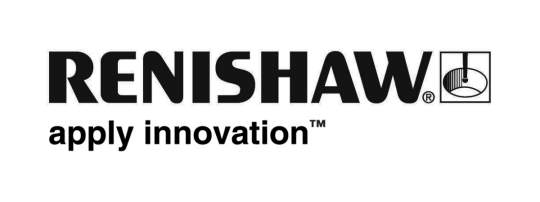          February 2018		Enquiries: Chris Pockett, Head of Communications (+44 1453 524133)Renishaw contributes additive manufacturing expertise to CECIMO Global engineering technologies company, Renishaw is contributing its additive manufacturing (AM) specialist knowledge to European machine tool trade association, CECIMO. The trade body represents national associations of machine tool builders across 15 European countries. Following the appointment of senior manager, Stewart Lane, to the CECIMO board in 2015, the company has contributed and shared its specialist additive manufacturing (AM) knowledge and expertise as well as attended events to support the trade body.Lane was appointed to the board of the UK’s Manufacturing Technologies Association (MTA) and CECIMO in 2015. As part of this role, Lane represents UK industry’s interests at European level. Lane has attended seminars addressing the challenges in the AM industry to help form European industrial policy. Further to this, Lane has attended a EU parliament’s debating sessions to help discuss and form industrial policy and strategy.Renishaw has also contributed to CECIMO’s digitalisation campaign, which promotes the opportunities, benefits and challenges of digitalisation and how it can impact the future of the machine tool industry. As a part of the relationship, Marc Saunders, Director of Global Solutions Centres at Renishaw, spoke at the 2017 International Additive Manufacturing Conference in Hannover. During his talk, Saunders highlighted the rise of new AM applications, such as consumer electronics, where AM can offer benefits in heat management and underlined how measurement technology is helping to industrialise AM.“Renishaw is looking at how it can further support CECIMO and the good work it does,” explained Stewart Lane. “It is important for UK industry to have close ties and representation in Europe, in a time when relationships are changing. This means Renishaw’s relationship with CECIMO is more important than ever before.“Additive manufacturing is extremely important to the EU industrialisation agenda,” continued Lane. “Europe is looking to new ways to improve its productivity and maintain its competitiveness compared with leading counterparts – finding new and innovative ways of manufacturing is key to this. Additive manufacturing and its associated technologies are therefore crucial to European strategy.  Renishaw is committed to sharing its expertise as an AM manufacturer and user to benefit CECIMO and the formation of European policy.”“We’re really pleased to have someone as dynamic as Stewart, with his knowledge and skill representing UK industry within CECIMO,” said James Selka CEO of the MTA.  “The work Renishaw has been doing on metal-based AM and digitalisation adds a vital voice to this conversation.”   “The European strategy for AM should go beyond research funding and encompass a wide range of policy and regulatory areas to accelerate the market uptake of AM,” said Filip Geerts, Director General of CECIMO. “These include the development of standards, the improvement of access to finance conditions especially for SMEs, promotion of awareness-raising campaigns, skills development initiatives, intellectual property protection as well as focus on qualification and certification procedures. In order to make it happen, we are very pleased to count on the inspiring advocacy skills of Steward Lane.” For more information on Renishaw’s additive manufacturing products and services, visit http://www.renishaw.com/en/additive-manufacturing-systems--15239. Ends 500 wordsNotes to editorsUK-based Renishaw is a world leading engineering technologies company, supplying products used for applications as diverse as jet engine and wind turbine manufacture, through to dentistry and brain surgery. It has over 4,000 employees located in the 35 countries where it has wholly owned subsidiary operations. For the year ended June 2017 Renishaw recorded sales of £536.8 million of which 95% was due to exports. The company’s largest markets are China, the USA, Japan and Germany.Throughout its history Renishaw has made a significant commitment to research and development, with historically between 14 and 18% of annual sales invested in R&D and engineering. The majority of this R&D and manufacturing of the company’s products is carried out in the UK.The Company’s success has been recognised with numerous international awards, including eighteen Queen’s Awards recognising achievements in technology, export and innovation. Further information at www.renishaw.com 